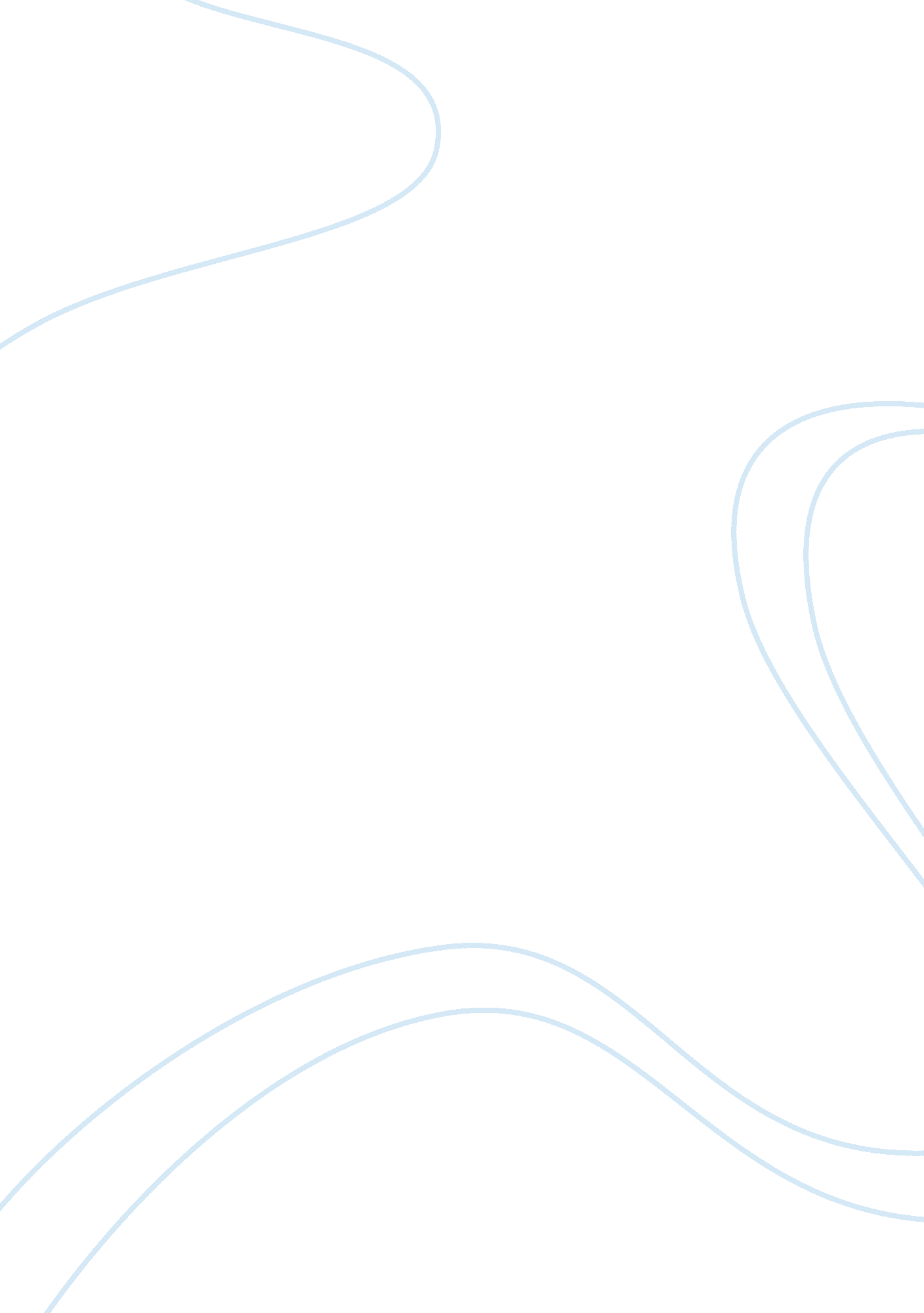 A persuasive paper on teenage sexuality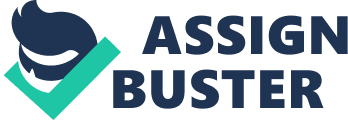 Teenagers A Window To The Future Teenagers are the most misunderstood people in the society. They are criticized for their habits, behavior, trends and lifestyle without really understanding the reason behind such a behavior pattern. I read a very interesting thought about the teenagers on a poster one day. It said “ Most of the problems about teenagers will be solved when parents understand that teenagers are not problems but teenagers ‘ have’ problems.” It is very insightful thought and needs to be applied by the society. The most important aspect that is talked about regarding teenagers is their sexual behavior pattern. 
Every new generation has a luxury of getting more exposure, more opportunities and more knowledge than the previous one due to advancement in technology, media and education system. Teenagers today are exposed to sexual contents more easily and more frequently than their parents or grandparents. Dating has become a common phenomenon and hence the indulgence in sex too. However, does it mean that teenagers are irresponsible, rude, careless and arrogant people? No, it does not mean that. Teenagers and their sexual behavior pattern is the result of both, the personal and the social changes. The emotional, hormonal, psychological and physical changes that the teenagers go through after entering the puberty make them curious about the opposite sex and hence the strong attraction. Add to this the exposure to the sexual content they are getting from television, internet, movies and magazines. The teenagers have energy, intelligence, strength and boldness of doing things the way they want to. The adults need to take a responsibility of guiding them in the right direction by letting their natural desires fulfilled rather than suppressing it. It is the responsibility of the society to help teenagers go through this exciting and at the same time dangerous phase by being there to guide them regarding the dangers of the indulgence in sex and help them make their experience more fun, genuine and guilt free rather than making them feel that they are committing some sin. Sexuality is a power of nature and no amount of rational or logical thinking can win over nature. Teenage sexuality is the beginning of the sex in one’s life and hence it has to be a peaceful and fulfilling experience. 
My stance on this issue is that teenagers are not to be blamed for their sexual behavior patterns. Society changes with changing times and so does the lifestyle. Three decades back, showing a nude body in an advertisement was considered a taboo whereas today we can see nudity in some way or other form in every alternate advertisement on T. V. and magazine. With changing times, the perspective changes and also the behavior patterns. So teenage sexuality should be accepted as a result of social change and the influence of the media on the teenagers. Teenage sexuality is a reality which is not going to die and the sooner we accept it the better for us. 
I am going to do a lot of research on this topic. The books I am going to refer are ‘ Teenage Sexuality: Health, Risk and Education’ by Coleman and Roker, ‘ The gender of sexuality’ by Schwartz and Rutter, ‘ Caring for your adolescent: ages 12 to 21’ by Greydanus, ‘ Romance and Sex in Adolescence and Emerging Adulthood: Risks and Opportunities’ by Crouter and Booth and ‘ Adolescence and Its Social Worlds’ by Jackson and Rodríguez-Tomé. However, during my research, if I find any other better reading material or a book, I will definitely refer to it. 
Reference 
Silverberg, C (2006). Teenage Sexuality: Separating Reality and Hysteria. Retrieved on May 30, 2009 from Coleman , J. & Roker, D. (1998). Teenage Sexuality: Health, Risk and Education. Routledge 
Schwartz , P. & Rutter , V. (1998) The gender of sexuality 
Rowman & Littlefield 